¿Qué son  las Revistas? Son un medio visual "masivo-selectivo" porque se dirigen a públicos especializados pero de forma masiva, lo que les permite llegar a más clientes potenciales.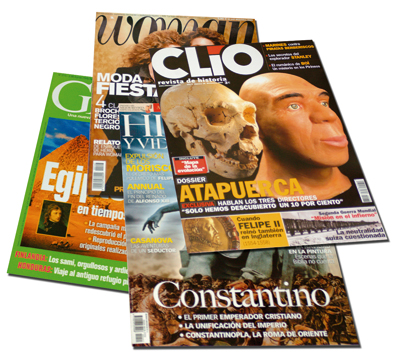 